RECIBO DE RETIRADA DE EDITALPREGÃO PRESENCIAL N° 03/2022PROCESSO N° 12/2022Razão Social:.................................................................................................................CNPJ N.:........................................................................................................................Endereço:....................................................................................................................E-mail:...........................................................................................................................Cidade:...................................................... Estado:......................................................Telefone:.......................................................................................................................Pessoa para Contato:...................................................................................................Recebemos através do acesso à página www.camaraolimpia.sp.gov.br ou por e-mail nesta data, cópia do instrumento convocatório da licitação acima identificada.                          Local:......................................., de............................de 2022.......................................................AssinaturaSenhor Licitante,Visando comunicação futura entre este Legislativo e essa empresa, solicitamos preencher o recibo de entrega do edital e remeter à Comissão de Licitação pelo e-mail: licitacao@camaraolimpia.sp.gov.br.  A não remessa do recibo exime-nos da comunicação de eventuais retificações ocorridas no instrumento convocatório, bem como de quaisquer informações adicionais.MARIA APARECIDA SOUZA VICENTEPregoeiroPREGÃO PRESENCIAL N° 03/2022 EDITAL Nº 03/2022PROCESSO N° 12/2022PREÂMBULOTIPO: MENOR PREÇO POR ITEMDATA DA REALIZAÇÃO:  29/03/2022HORÁRIO: 09:00 horasLOCAL: Praça João Fossalussa, 867 - Olímpia/SP.PREGOEIRO: MARIA APARECIDA SOUZA VICENTE A CÂMARA MUNICIPAL DE OLÍMPIA, com sede na Avenida Aurora Forti Neves, nº 867 - Praça João Fossalussa - Centro, Olímpia, Estado de São Paulo, inscrita no CNPJ/MF sob o nº 51.359.818/0001-36, por intermédio de seu presidente JOSÉ ROBERTO PIMENTA, torna público para conhecimento dos interessados, que no local, data e horário abaixo indicado, realizará licitação na modalidade PREGÃO PRESENCIAL, do tipo MENOR PREÇO POR ITEM objetivando a aquisição de água mineral (água sem gás, água com gás e Galões de 20 L), para consumo da Câmara Municipal de Olímpia, conforme especificações do Anexo I deste Edital. O Pregão será realizado por Pregoeiro e Equipe de Apoio, designado pelo Ato da Mesa nº  03, de 01 de fevereiro de 2022 e será regida pela Lei Federal nº 10.520/02, e Resolução nº 198/2021, aplicando-se, ainda, no que couber, as disposições da Lei Federal nº 8.666/93 e suas alterações, e demais normas regulamentares aplicáveis à espécie.As propostas deverão obedecer às especificações deste instrumento convocatório e anexos, que dele fazem parte integrante.Os envelopes contendo a Proposta e os Documentos para Habilitação serão recebidos no endereço abaixo mencionado, na sessão pública de processamento do Pregão, após o credenciamento dos interessados que se apresentarem para participar do certame.A sessão de processamento do pregão será realizada na Câmara Municipal, situada a Avenida Aurora Forti Neves, nº 867 - Praça João Fossalussa - Centro, Estado de São Paulo iniciando-se no dia 29 (vinte e nove) de março de 2022, às 09:00 horas e será conduzida pelo Pregoeiro com o auxílio da Equipe de Apoio, designados nos autos do processo em epígrafe.1. DO OBJETOA presente licitação tem por objeto a AQUISIÇÃO DE ÁGUA MINERAL (ÁGUA SEM GÁS, ÁGUA COM GÁS E GALÕES DE 20 L), PARA CONSUMO DA CÂMARA MUNICIPAL DE OLÍMPIA, conforme descrito no Anexo I.a água mineral deverá ser entregue na Câmara Municipal, mediante apresentação de pedido de compra conforme a necessidade desta Casa de Leis.2. TIPO DO PREGÃO2.1 Este Pregão é do tipo MENOR PREÇO POR ITEM3. DA PARTICIPAÇÃO3.1 Poderão participar desta licitação EXCLUSIVAMENTE as empresas enquadradas como MICRO EMPRESAS – “ME” e EMPRESAS DE PEQUENO PORTE – “EPP”, qualificadas como tais nos termos do art. 3º, da Lei Complementar nº 123/2006, que satisfaçam às condições do edital cujo ramo de atividade seja pertinente ao objeto.3.2. - É vedada a participação de empresas: que estiverem suspensas temporariamente ou declaradas inidôneas para licitar ou contratar com os órgãos da Administração Pública; que estiverem sob processo falimentar; as reunidas em consórcio; e demais casos previstos na legislação que rege este processo, facultada a participação de empresa que esteja em recuperação judicial, mediante apresentação, durante a fase de habilitação, do Plano de Recuperação já homologado pelo juízo competente e em pleno vigor, nos termos da Súmula 50 do TCE;  3.3. - Não poderão participar direta ou indiretamente da licitação, servidor ou dirigente de órgão ou entidade contratante ou responsável pela licitação, e demais casos conforme o artigo 9º da Lei Federal nº. 8666/93. 4. DOTAÇÃO ORÇAMENTÁRIA4.1 As despesas decorrentes do presente processo onerarão as seguintes dotações orçamentários:01 – PODER LEGISLATIVO01.02 – SECRETARIA DA CÂMARA3.3.90.30.00 - MATERIAL DE CONSUMO3.3.90.30.07 - GÊNEROS DE ALIMENTAÇÃO5. DOS ANEXOS5.1 Fazem parte integrante do presente Edital os seguintes anexos:a) ANEXO I – Especificação do objeto;b) ANEXO II – Modelo de Procuração para credenciamento;c) ANEXO III – Modelo de Declaração de Pleno Atendimento aos Requisitos de Habilitação;d) ANEXO IV – Modelo de Declaração de Situação Regular Perante o Ministério do Trabalho;e) ANEXO V – Modelo de Declaração de Inexistência de Impedimento Legal;f) ANEXO VI – Minuta de Contrato;g) ANEXO VII – Modelo de Proposta de Preço;h) ANEXO VIII – Modelo de Declaração de Microempresas ou Empresas de pequeno porte;6. DO CREDENCIAMENTO6.1 Para o credenciamento, deverão ser apresentados os seguintes documentos:6.1.1 Quanto aos representantes: a) Tratando-se de Representante Legal (sócio, dirigente ou assemelhado), instrumento constitutivo da empresa registrado na Junta Comercial, no qual estejam expressos seus poderes para exercer direitos e assumir obrigações em decorrência de tal investidura; b) Tratando-se de Procurador, instrumento público de procuração ou instrumento particular com firma reconhecida do representante legal que o assina, do qual constem poderes específicos para formular ofertas e lances, negociar preço, interpor recursos e desistir de sua interposição, bem como praticar todos os demais atos pertinentes ao certame. No caso de instrumento particular, o procurador deverá apresentar instrumento constitutivo da empresa na forma estipulada na alínea “a”; c) O representante (legal ou procurador) da empresa interessada deverá identificar-se exibindo documento oficial que contenha foto; d) O licitante que não contar com representante presente na sessão ou, ainda que presente, não puder praticar atos em seu nome por conta da apresentação de documentação defeituosa, ficará impedido de participar da fase de lances verbais, de negociar preços, de declarar a intenção de interpor ou de renunciar ao direito de interpor recurso, ficando mantido, portanto, o preço apresentado na proposta escrita, que há de ser considerada para efeito de ordenação das propostas e apuração do maior preço; e) Encerrada a fase de credenciamento pelo Pregoeiro, não serão admitidos credenciamentos de eventuais licitantes retardatários; f) Será admitido apenas 1 (um) representante para cada licitante credenciado, sendo que cada um deles poderá representar apenas um licitante credenciado.6.1.2  Quanto ao pleno atendimento aos requisitos de habilitação: Declaração de pleno atendimento aos requisitos de habilitação e inexistência de qualquer fato impeditivo à participação, que deverá ser feita de acordo com o modelo estabelecido no Anexo III deste Edital, e apresentada FORA dos Envelopes nº 1 (Proposta) e nº 2 (Habilitação).Declaração de Microempresas ou Empresas de Pequeno Porte, que deverá ser feita de acordo com o modelo estabelecido no Anexo VIII deste Edital, e apresentada FORA dos Envelopes nº 1 (Proposta) e nº 2 (Habilitação).6.2 No horário e local, indicados no preâmbulo, será aberta a Sessão de processamento do Pregão, iniciando-se com o credenciamento dos interessados em participar do certame.7. DAS CONDIÇÕES DE PARTICIPAÇÃO7.1 Poderão participar desta licitação as empresas do ramo de atividade pertinente ao objeto licitado e que atendam aos requisitos de habilitação previstos neste Edital;7.2. Não será permitida a participação de empresas;7.2.1. Estrangeiras que não funcionem no País;7.2.2. Reunidas sob a forma de consórcio, qualquer que seja sua forma de constituição;7.2.3. Suspensas temporariamente para licitar e impedidas de contratar com esta Câmara nos termos do inciso III do artigo 87 da Lei Federal nº 8.666/93 e suas alterações;7.2.4. Impedidas de licitar e contratar nos termos do artigo 7º da Lei nº 10.520/02;7.2.5. Declaradas inidôneas pelo Poder Público e não reabilitadas.8. DA FORMA DE APRESENTAÇÃO DA DECLARAÇÃO DE PLENO ATENDIMENTO AOS REQUISITOS DE HABILITAÇÃO, DA PROPOSTA E DOS DOCUMENTOS DE HABILITAÇÃO8.1 A declaração de pleno atendimento aos requisitos de habilitação e inexistência de qualquer fato impeditivo à participação deverá ser feita de acordo com o modelo estabelecido no Anexo III deste Edital e apresentada FORA dos envelopes, conforme já especificado no item 6.1.2 “a” deste Edital.8.2 A proposta e os documentos para habilitação deverão ser apresentados, separadamente, em 2 envelopes fechados e indevassáveis, contendo em sua parte externa, além do nome da proponente, os seguintes dizeres: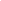 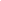 8.3 A proposta deverá ser elaborada em papel timbrado da empresa e redigida em língua portuguesa, salvo quanto às expressões técnicas de uso corrente, sem rasuras, emendas, borrões ou entrelinhas e ser datada e assinada pelo representante legal da licitante ou pelo procurador, juntando-se cópia da procuração.8.3.1 A proponente somente poderá apresentar uma única PROPOSTA.8.4 Os DOCUMENTOS DE HABILITAÇÃO (envelope nº 02) deverão ser apresentados em original, por qualquer processo de cópia autenticada por tabelião de notas ou cópia acompanhada do original para autenticação pela Pregoeira ou por membro da Equipe de Apoio e inclusive expedido via internet.8.4.1 A aceitação de documentação por cópia simples ficará condicionada à apresentação do original à PREGOEIRA, por ocasião da abertura do ENVELOPE Nº 02, para a devida autenticação.8.4.2 O documento expedido via internet e, inclusive, aqueles outros apresentados terão sempre que necessário, suas autenticidades/validades comprovadas por parte da PREGOEIRA.8.4.3 A PREGOEIRA não se responsabilizará pela eventual indisponibilidade dos meios eletrônicos de informações, no momento da verificação. Ocorrendo a indisponibilidade referida e não tendo sido apresentados os documentos preconizados, inclusive quanto à forma exigida, a proponente será inabilitada.8.4.4 Inexistindo prazo de validade nas certidões, serão aceitas aquelas cujas expedições/emissões não ultrapassem a 90 (noventa) dias da data final para a entrega dos envelopes.8.4.6 Os documentos de habilitação deverão, preferencialmente, serem arrumados na ordem em que estão citados, devendo todas as folhas estarem rubricadas pelo titular da empresa licitante ou representante legal e numerados em ordem crescente.9. DO CONTEÚDO DO ENVELOPE PROPOSTA9.1 A proposta de preço deverá conter os seguintes elementos:a) Número do processo e do Pregão;b) A razão social da proponente, CNPJ, endereço completo, telefone, e endereço eletrônico (e-mail), estes dois últimos se houver para contato;c)  preço unitário, em moeda corrente nacional, em algarismo e por extenso, apurado à data de sua apresentação, sem inclusão de qualquer encargo financeiro ou previsão inflacionária. d) Preço cotado de forma unitária (com duas casas decimais), em algarismos, com indicação das unidades citadas neste edital. Na proposta deverá vir expressa e destacadamente: o preço unitário, e o total. Os preços ofertados deverão conter toda a carga tributária necessária, todos os encargos sociais, transporte, seguro, alimentação, hospedagem, equipamentos de trabalho e segurança, lucro e outras despesas que houverem para o cumprimento do objeto licitado; e) Prazo de validade da proposta de, no mínimo, 60 (sessenta) dias.f) Prazo de entrega, DE ACORDO COM O EDITAL (vide Item 15);10. DO CONTEÚDO DO ENVELOPE “DOCUMENTOS PARA HABILITAÇÃO”O Envelope "Documentos para Habilitação" deverá conter os documentos a seguir relacionados os quais dizem respeito a:10.1 HABILITAÇÃO JURÍDICA:a) Em se tratando de sociedades empresárias ou simples, o ato constitutivo, estatuto ou contrato social em vigor, devidamente registrado na Junta Comercial ou no Cartório de Registro Civil de Pessoas Jurídicas, nos termos da lei e conforme o caso, e ainda, no caso de sociedades por ações, acompanhado de documentos de eleição de seus administradores; a.1) Os documentos descritos nos itens anteriores deverão estar acompanhados de todas as alterações ou consolidações respectivas, conforme legislação em vigor.b) Registro Empresarial na Junta Comercial, no caso de empresário individual ou Empresa Individual de Responsabilidade Limitada;c) Decreto de autorização e ato de Registro ou Autorização para Funcionamento expedido pelo órgão competente, tratando-se de empresa ou sociedade estrangeira em funcionamento no país, quando a atividade assim o exigir.10.1.1 Os documentos relacionados nas alíneas "a" e "b" deste subitem não precisarão constar do Envelope “Documentos para Habilitação", se tiverem sido apresentados para o credenciamento neste Pregão.10.2 REGULARIDADE FISCAL E TRABALHISTAa) Prova de inscrição no Cadastro Nacional de Pessoas Jurídicas do Ministério da Fazenda (CNPJ);b) Certidão de regularidade de débitos relativos a tributos federais e à dívida ativa da União, inclusive as contribuições sociais;c) Certidão de débitos tributários NÃO inscritos na Dívida Ativa do Estado de São Paulo (Secretaria da Fazenda e Planejamento do Estado de São Paulo);Certidão de débitos tributários da Dívida Ativa do Estado de São Paulo (Procuradoria Geral do Estado);e) Certidão de regularidade de débitos referentes a tributos Municipais da sede da licitante ou outra prova equivalente, na forma da lei;f) Prova de situação regular perante o Fundo de Garantia por Tempo de Serviço, mediante apresentação do CRF – Certidão de Regularidade do FGTS.j) Prova de inexistência de débitos inadimplidos perante a Justiça do Trabalho, mediante a apresentação de Certidão Negativa de Débitos Trabalhistas (CNDT) nos termos da Lei Federal nº 12.440, de 07 de julho de 2011.h) Serão aceitas como prova de regularidade, certidões positivas com efeito de negativas e certidões positivas que noticiem em seu corpo que os débitos estão judicialmente garantidos ou com sua exigibilidade suspensa.10.3 OUTRAS COMPROVAÇÕESa) Declaração da licitante, elaborada em papel timbrado e subscrita por seu representante legal, de que se encontra em situação regular perante o Ministério do Trabalho, conforme modelo anexo que constitui o Anexo IV deste Edital;b) Declaração elaborada em papel timbrado e subscrita pelo representante legal da licitante, assegurando a inexistência de impedimento legal para licitar ou contratar com a Administração – Anexo V.c) As declarações supra deverão ser elaboradas em papel timbrado e subscritas pelo representante legal da Licitante, facultando-se a elaboração de declarações individualizadas.11. DISPOSIÇÕES GERAIS DA HABILITAÇÃO11.1 Todos os documentos devem estar com seu prazo de validade em vigor. Se este prazo não constar de cláusula específica deste edital, do próprio documento ou de lei específica, será considerado o prazo de validade de 90 (noventa) dias, a contar da data de sua expedição, salvo os atestados/certidões de qualificação técnica, para os quais não se exige validade.11.1.1 Não serão aceitos protocolos de entrega de certidões ou de outros documentos exigidos neste Edital;11.1.2 Se o licitante for a matriz, todos os documentos deverão estar em nome da matriz, e se for a filial, todos os documentos deverão estar em nome da filial, exceto aqueles documentos que, pela própria natureza, comprovadamente, forem emitidos somente em nome da matriz;11.2 Os documentos serão analisados pelo Pregoeiro e sua Equipe de Apoio quanto a sua conformidade com os solicitados e serão anexados ao processo administrativo pertinente a esta licitação.11.3 Estando a documentação de habilitação da Licitante vencedora em desacordo com as exigências do Edital, ela será inabilitada.11.4 Sendo inabilitada a proponente cuja proposta tenha sido classificada em primeiro lugar, o Pregoeiro examinará a proposta ou lance subsequente, verificando sua aceitabilidade e procedendo à habilitação da Licitante, na ordem de classificação, e assim sucessivamente até a apuração de uma proposta ou lance e proponente que atendam o Edital.11.5 Estando a documentação de habilitação da Licitante completa, correta, com observância de todos os dispositivos deste Edital e seus Anexos o Pregoeiro considerará a proponente habilitada e vencedora do certame.12. DO PROCEDIMENTO, DA SESSÃO E DO JULGAMENTO12.1 No horário e local indicados no preâmbulo será aberta a sessão de processamento do Pregão, iniciando-se com o credenciamento dos interessados em participar do certame.12.2 Declarada aberta a sessão, os credenciados entregarão a Pregoeira a Declaração de Pleno Atendimento aos Requisitos de Habilitação nos termos do Modelo indicado no Anexo III deste Edital e, em envelopes separados, os envelopes com as propostas de preços e os documentos de habilitação. Os envelopes de habilitação permanecerão lacrados sob a guarda do pregoeiro.12.2.1 Iniciada a abertura do primeiro envelope proposta, estará encerrado o credenciamento e, por consequência, a possibilidade de admissão de novos participantes no certame.12.3 A análise das propostas pela Pregoeira visará ao atendimento das condições estabelecidas neste Edital e seus anexos, sendo desclassificadas as propostas cujo objeto não atenda às especificações, prazos e condições fixados no Edital;12.4 Havendo diferença entre o preço escrito em algarismo e por extenso prevalecerá este último.12.5 Serão desconsideradas ofertas ou vantagens baseadas nas propostas das demais licitantes.12.6 As propostas não desclassificadas serão selecionadas para a etapa de lances, com observância dos seguintes critérios:a) Seleção da proposta de menor preço e as demais com preços até 10% superiores àquela;b) Não havendo pelo menos 03 (três) preços na condição definida na alínea anterior, serão selecionadas as propostas que apresentarem os menores preços, até o máximo de 03 (três). No caso de empate nos preços, serão admitidas todas as propostas empatadas, independentemente do número de licitantes.12.7 Após a classificação das propostas, a Pregoeira divulgará em alta voz, e convidará individualmente os representantes dos licitantes classificados a apresentarem lances verbais, a partir da proposta classificada de maior preço, de forma sucessiva, em valores distintos e decrescentes.12.8 A desistência da apresentação de lance verbal, após a convocação realizada, implicará na exclusão da licitante da apresentação de novos lances, permanecendo o valor da proposta escrita para efeito de classificação final.12.9 A etapa de lances será considerada encerrada quando todos os participantes declinarem da formulação de lances.12.10 Encerrada a etapa de lances, serão classificadas as propostas selecionadas e não selecionadas para a etapa de lances, na ordem crescente dos valores, considerando-se para as selecionadas o último preço ofertado. Com base nessa classificação, será assegurada às licitantes microempresas e empresas de pequeno porte preferência à contratação, observadas as seguintes regras:12.11 A pregoeira convocará a microempresa ou empresa de pequeno porte, detentora da proposta de menor valor, dentre aquelas cujos valores sejam iguais ou superiores até 5% (cinco por cento) ao valor da proposta melhor classificada, para que apresente preço inferior ao da melhor classificada, no prazo de 5 (cinco) minutos, sob pena de preclusão do direito de preferência.12.12     A convocação será feita mediante sorteio, no caso de haver propostas empatadas, nas condições do subitem 12.11.12.13 Não havendo a apresentação de novo preço, inferior ao preço da proposta melhor classificada, serão convocadas para o exercício do direito de preferência, respeitada a ordem de classificação, as demais microempresas e empresas de pequeno porte, cujos valores das propostas, se enquadrem nas condições indicadas no subitem 12.11.12.14 Caso a detentora da melhor oferta, de acordo com a classificação de que trata o subitem 12.10, seja microempresa ou empresa de pequeno porte, não será assegurado o direito de preferência, passando-se, desde logo, à negociação do preço.12.15 Não ocorrendo a contratação da microempresa ou empresa de pequeno porte, retomar-se-ão, em sessão pública, os procedimentos relativos à licitação, nos termos do quanto disposto no art. 4º, inciso XXIII, da Lei 10.520/02, sendo assegurado o exercício do direito de preferência na hipótese de haver participação de demais microempresas e empresas de pequeno porte cujas propostas se encontrem no intervalo estabelecido; a) Não configurada a hipótese prevista neste subitem, será declarada a melhor oferta aquela proposta originalmente vencedora da fase de lances.12.16 A Pregoeira poderá negociar com o autor da oferta de menor valor com vistas à redução do preço.12.17 Após a negociação se houver, a Pregoeira examinará a aceitabilidade do menor preço, decidindo motivadamente a respeito.12.18 A aceitabilidade será aferida a partir dos preços de mercado vigentes na data da apresentação das propostas, apurados mediante pesquisa realizada pelo órgão licitante, que será juntada aos autos por ocasião do julgamento.12.19 Considerada aceitável a oferta de menor preço, bem como aceita a especificação constante da proposta em conformidade com o Anexo I, será aberto o envelope contendo os Documentos para Habilitação do respectivo proponente.12.20 Eventuais falhas, omissões ou outras irregularidades nos documentos de habilitação efetivamente entregues, poderão ser saneadas na sessão pública de processamento do Pregão, até a decisão sobre a habilitação, sendo vedada a apresentação de documentos novos.12.21 Em havendo restrição quanto à regularidade fiscal, fica concedido um prazo de 05 (cinco) dias úteis à microempresa ou empresa de pequeno porte, para sua regularização, prorrogável por igual período mediante justificativa tempestiva e aceita pela Pregoeira.12.22 A Administração não se responsabilizará pela eventual indisponibilidade dos meios eletrônicos, no momento da verificação. Ocorrendo essa indisponibilidade e não sendo apresentados os documentos alcançados pela verificação, a licitante será inabilitada.12.23 Constatado o atendimento dos requisitos de habilitação previstos neste Edital, a licitante será habilitada e declarada vencedora do certame.12.24 Se a oferta não for aceitável, ou se a licitante desatender as exigências para a habilitação, a Pregoeira examinará a oferta subsequente de menor preço, negociará com o seu autor, decidirá sobre a sua aceitabilidade e, em caso positivo, verificará as condições de habilitação e assim sucessivamente, até a apuração de uma oferta aceitável cuja autora atenda aos requisitos de habilitação, caso em que será declarada vencedora.12.25 Da Sessão lavrar-se-á ata circunstanciada, na qual serão registradas as ocorrências relevantes e que, ao final, deverá ser assinada pela pregoeira, pela equipe de apoio e pelos representantes das licitantes presentes.13. IMPUGNAÇÃO AO EDITAL, RECURSO, ADJUDICAÇÃO E HOMOLOGAÇÃO13.1 Até 02 (dois) dias úteis da data fixada para o recebimento das propostas, qualquer pessoa poderá solicitar esclarecimentos. Eventuais impugnações por cidadãos ou licitantes deverá observar o prazo disposto no artigo 41, §1 e §2º, da Lei 8.666/93. 13.2  Eventual impugnação deverá ser dirigida ao subscritor deste edital e protocolada na Secretaria da Câmara Municipal de Olímpia aos cuidados do Setor de Licitações e dirigidos ao Presidente da Câmara Municipal da Estância Turística de Olímpia, ou enviados para o endereço eletrônico licitacao@camaraolimpia.sp.gov.br.13.2.1 Acolhida a petição contra o ato convocatório, em despacho fundamentado, será designada nova data para a realização deste certame.13.3 A entrega da proposta, sem que tenha sido tempestivamente impugnado este edital, implicará na plena aceitação, por parte das interessadas, das condições nele estabelecidas.13.4 Dos atos da Pregoeira cabe recurso, devendo haver manifestação verbal imediata na própria sessão pública, com o devido registro em ata da síntese da motivação da sua intenção, abrindo-se então o prazo de 03 (três) dias que começará a correr a partir do dia em que houver expediente nesta Câmara Municipal de Olímpia para a apresentação das razões por meio de memoriais, ficando os demais licitantes, desde logo intimados para apresentar contrarrazões, em igual número de dias, que começarão a correr no término do prazo do recorrente, sendo-lhes assegurada vista imediata dos autos.13.5 A ausência de manifestação imediata e motivada pelo licitante na sessão pública importará na decadência do direito de recurso, na adjudicação do objeto do certame à licitante vencedora e no encaminhamento do processo à autoridade competente para a homologação.13.6 Na hipótese de interposição de recurso, a Pregoeira encaminhará os autos devidamente fundamentados à autoridade competente.13.7 Uma vez decididos os recursos administrativos eventualmente interpostos e, constatada a regularidade dos atos praticados, a autoridade competente adjudicará o objeto do certame à licitante vencedora e homologará o procedimento licitatório.13.8 O recurso contra decisão da Pregoeira terá efeito suspensivo e o seu acolhimento resultará na invalidação apenas dos atos insuscetíveis de aproveitamento.13.9 As impugnações e recursos deverão ser protocolados na Recepção da Câmara Municipal de Olímpia/SP, situada na Avenida Aurora Forti Neves, nº 867 – Centro - Praça João Fossalussa, aos cuidados do Setor de Licitações e dirigidos ao Presidente da Câmara Municipal de Olímpia, ou enviados para o endereço eletrônico licitacao@camaraolimpia.sp.gov.br.14. DO CONTRATO14.1 Ficam estabelecidos o prazo de até 03 (três) dias úteis, podendo ser prorrogado por igual período, a contar da data de homologação e publicação, para que a licitante vencedora assine o instrumento de contrato ou retire o documento equivalente;15. DOS PRAZOS E CONDIÇÕES DE ENTREGA.15.1 O prazo para entrega da água deverá ser imediato após o recebimento do pedido de compra e entregue na Câmara Municipal situada na Avenida Aurora Forti Neves, nº 867 – Centro - Praça João Fossalussa, durante o horário de expediente. 16. DO VALOR E DA FORMA DE PAGAMENTO16.1 Os pagamentos serão realizados em até 05 (cinco) dias, após  a entrega  da Nota Fiscal eletrônica ao Departamento Financeiro da Câmara Municipal de Olímpia, discriminando o valor devido.16.2 As notas fiscais/faturas que apresentarem incorreções serão devolvidas à Contratada e seu pagamento ocorrerá em até 08 (oito) dias após a data de sua reapresentação válida.17. DA VIGÊNCIA17.1 O Contrato terá vigência de 12 (doze) meses, contados de sua assinatura.18. DAS SANÇÕES E DA RESCISÃO18.1 A recusa injustificada do adjudicatário em assinar o contrato, aceitar ou retirar o instrumento equivalente, dentro do prazo estabelecido pela CONTRATANTE, caracteriza o descumprimento total da obrigação assumida, sujeitando-o às seguintes penalidades:I - Multa de 20% (vinte por cento) sobre o valor da obrigação não cumprida;18.2 Se no decorrer da execução do objeto do Contrato, ficar comprovada a existência de qualquer irregularidade ou ocorrer inadimplemento pelo qual possa ser responsabilizada a CONTRATADA, esta, sem prejuízo das demais sanções previstas nos arts. 86 a 88, da Lei n.º 8.666/93, poderá sofrer as seguintes penalidades:a) advertência por escrito;b) pelo atraso injustificado para entrega do objeto, multa de 1% (um por cento) incidente sobre o valor total da contratação, por dia de atraso, a ser cobrada pelo período máximo de 30 (trinta) dias. A partir do 31º (trigésimo primeiro) dia de atraso, o contrato poderá ser rescindido;c) multa de 10% (dez por cento) sobre o valor total da contratação, nos casos derescisão contratual por culpa da CONTRATADA.18.3 A aplicação das sanções previstas no Contrato não exclui a possibilidade de alicação de outras, previstas na Lei n.º 8.666/1993 inclusive a responsabilização da CONTRATADA por eventuais perdas e danos causados à CONTRATANTE.18.4 O não cumprimento das obrigações assumidas no contrato ou a ocorrência da hipótese prevista nos artigos 77 e 78 da Lei Federal nº 8.666, de 21 de junho de 1.993 e alterações, autorizam, desde já, o CONTRATANTE a rescindir unilateralmente o contrato, independentemente de interpelação judicial, sendo aplicável ainda, o disposto nos artigos 79 e 80 do mesmo diploma legal.18.5 Em qualquer hipótese de aplicação de sanção, será assegurado à CONTRATADA o contraditório e a ampla defesa.18.6 As sanções são independentes e a aplicação de uma não exclui a das outras.18.7 Da decisão de aplicação de penalidade, caberá recurso nos termos do artigo 109 da Lei Federal nº 8.666/93, observados os prazos nele fixados, que deverá ser encaminhado aos cuidados do Setor de Licitações e dirigido ao Presidente da Câmara Municipal de Olímpia, devendo ser protocolizado nos dias úteis, das 08:00 às 17:00 horas, na Secretaria da Câmara Municipal de Olímpia, ou enviados para o endereço eletrônico licitacao@camaraolimpia.sp.gov.br.19. DAS DISPOSIÇÕES FINAIS19.1 O edital e todos seus anexos encontram-se disponíveis no endereço eletrônico www.camaraolimpia.sp.gov.br/licitacao. As normas disciplinadoras desta licitação serão interpretadas em favor da ampliação da disputa, respeitada a igualdade de oportunidade entre as licitantes e desde que não comprometam o interesse público, a finalidade e a segurança da contratação.19.2 A simples participação neste certame implica aceitação de todas as condições estabelecidas neste instrumento convocatório.19.3 O órgão licitante poderá revogar esta licitação por razões de interesse público, decorrentes de fatos supervenientes à sua abertura, devidamente comprovados, pertinentes e suficientes para justificar tal conduta, ou anulá-la por ilegalidade de ofício ou por provocação de terceiros, mediante parecer escrito e fundamentado.19.4 O resultado do presente certame e demais atos pertinentes a esta licitação, passíveis de divulgação, serão publicados no Diário Oficial do Município.19.5 Em caso de alteração do texto do edital e de seus anexos que afete a documentação a ser apresentada ou formulação da proposta será restituída na íntegra o prazo de divulgação antes concedido.19.6 É permitido a qualquer licitante o conhecimento dos termos do processo licitatório na íntegra, verificação “in loco”.19.7 Os esclarecimentos relativos a esta licitação serão prestados nos dias de expediente, das 9h00 às 16h00 horas, no Departamento de Licitação da Câmara Municipal de Olímpia/SP, situada na Avenida Aurora Forti Neves, nº 867 -  Centro - Praça João Fossalussa, Olímpia/SP, ou pelo e-mail: licitacao@camaraolimpia.sp.gov.br.19.8 Para dirimir quaisquer questões decorrentes da licitação, não resolvidas na esfera administrativa, será competente o Foro da Comarca de Olímpia/SP.                                                    Câmara Municipal de Olímpia, … de março de 2022.JOSÉ ROBERTO PIMENTA  PRESIDENTE DA CÂMARAPREGÃO PRESENCIAL Nº 03/2022PROCESSO Nº 12/2022ANEXO I TERMO DE REFERÊNCIAOBJETO 1.1 O presente termo de referência tem por objeto a aquisição de água, conforme a demanda, para suprir às necessidades dos servidores, vereadores ou visitantes durante o desenvolvimento dos trabalhos anuais na Câmara Municipal da Estância Turística de Olímpia, de acordo com os termos e especificações contidos neste documento e seus anexos. Este processo licitatório é destinado exclusivamente à participação de microempresas e empresas de pequeno porte.  JUSTIFICATIVA 2.1 Justifica-se: a) a aquisição do objeto, em virtude do consumo diário dos servidores, vereadores ou visitantes durante o desenvolvimento dos trabalhos anuais da Câmara Municipal. b) as definições do objeto de acordo com as receitas tradicionais de fabricação dos produtos. c) as quantidades a serem adquiridas de acordo com estimativa de consumo baseada no histórico de consumo do exercício passado.3.  DAS ESPECIFICAÇÕES DO OBJETOAs especificações do objeto estão caracterizadas conforme planilha abaixo. 4. LOCAL DE ENTREGA4.1 Os objetos constantes neste termo de referência deverão ser entregues, no endereço sito à Avenida Aurora Forti Neves, n.° 867, Praça João Fossalussa - Centro, na cidade de Olímpia, Estado de São Paulo, no horário das 09h00min às 17h00min, em dias úteis.Câmara Municipal da Estância Turística de Olímpia, em 29 de janeiro de 2022.JOSÉ ROBERTO PIMENTA
PRESIDENTE DA CÂMARA MUNICIPALANEXO IIMODELO DE PROCURAÇÃO PARA CREDENCIAMENTO	Por este instrumento particular de Procuração, a (Razão Social da Empresa), com sede (endereço completo da matriz), inscrita no CNPJ sob o n.º............... e Inscrição Estadual sob n.º........................,representada neste ato por seu(s)(qualificação(ões) do(s) outorgante(s)) Sr(a)............................................,portador(a)da cédula de Identidade RG n.º................ e CPF n.º................................nomeia(m) e constitui(em) seu bastante Procurador o(a) Sr (a)....................................., portador(a) da Cédula de Identidade RG n.º................ e CPF n.º............................., a quem confere(imos) amplos poderes para representar a (Razão Social da Empresa) perante a Câmara Municipal de Olímpia, no que se referir ao Pregão Presencial N.º 03/2022 com poderes para tomar qualquer decisão durante todas as fases do Pregão, inclusive apresentar DECLARAÇÃO DE QUE A PROPONENTE CUMPRE OS REQUISITOS DE HABILITAÇÃO, os envelopes PROPOSTA DE PREÇO (A) E DOCUMENTOS DE HABILITAÇÃO (B) em nome da Outorgante, formular verbalmente lances ou ofertas na(s) etapa(s) de lances, desistir verbalmente de formular lances ou ofertas na(s) etapa(s) de lance(s), negociar a redução de preço, desistir expressamente da intenção de interpor recursos administrativo ao final da sessão, manifestar-se imediata e motivadamente sobre a intenção de interpor recurso administrativo ao final da sessão, ou silenciar, assinar a ata da sessão, prestar todos os esclarecimentos solicitados pelo(a) PREGOEIRO(A), enfim, praticar todos os demais atos pertinentes ao certame, em nome da Outorgante.                                                A presente Procuração é válida até o dia...........               Local e data. AssinaturaRecomendação: Na hipótese de apresentação de procuração por instrumento particular, a mesma deverá vir acompanhada do contrato social da proponente ou de outro documento, onde esteja expressa a capacidade/competência do outorgante para constituir mandatário.(OBS: Este documento deverá ser redigido em papel timbrado da licitante, com firma reconhecida)ANEXO IIIMODELO DE DECLARAÇÃO DE PLENO ATENDIMENTO AOS REQUISITOS DE HABILITAÇÃO (nome da empresa) ________, inscrita no CNPJ sob nº__________________________ - sediada no (endereço completo)________________________, declara, sob as penas da lei, que atende plenamente os requisitos de habilitação constantes do Edital de Pregão nº 03/2022 da Câmara Municipal de Olímpia/SP.Nome/R.G.Local e data(OBS: Este documento deverá ser redigido em papel timbrado da licitante.)ANEXO IVMODELO DE DECLARAÇÃO DE REGULARIDADE PERANTE O MINISTÉRIO DO TRABALHOD E C L A R A Ç Ã OEu, ______________________________(nome completo), representante legal da empresa ______________________ (nome da pessoa jurídica), interessada em participar no processo licitatório Pregão nº 03/2022, da Câmara Municipal de Olímpia/SP, declaro, sob as penas da lei que, nos termos do § 6º do artigo 27 da Lei n.º 6.544, de 22 de novembro de 1989, a _________________________ (nome da pessoa jurídica) encontra-se em situação regular perante o Ministério do Trabalho, no que se refere à observância do disposto no inciso XXXIII do artigo 7º da Constituição Federal.                                                   Local, _______ de ________________ de 2022.(Carimbo da empresa, nome e cargo da pessoa que assina)(OBS: Este documento deverá ser redigido em papel timbrado da licitante.)ANEXO VMODELO DE DECLARAÇÃO DE INEXISTÊNCIA DE IMPEDIMENTOD E C L A R A Ç Ã O A empresa,                                            CNPJ nº                                                ,sediada	,declara, sob as penas da lei, que não está impedida de participar de licitações promovidas pela Câmara Municipal da Estância Turística de Olímpia e nem foi declarada inidônea para licitar, inexistindo até a presente data fatos impeditivos para sua habilitação no processo licitatório, PREGÃO PRESENCIAL Nº. 03/2022, ciente da obrigatoriedade de declarar ocorrências posteriores.Local e data,  	carimbo (ou nome legível) e assinatura do Representante Legal______________________________________(OBS: Este documento deverá ser redigido em papel timbrado da licitante.)MODELO ANEXO VI CONTRATO ADMINISTRATIVO N° XX/2022
PREGÃO PRESENCIAL Nº 03/2022
PROCESSO ADMINISTRATIVO Nº 12/2022AQUISIÇÃO DE ÁGUA MINERAL EM GALÕES DE 20 LITROS E GARRAFAS PET DE 510ML COM E SEM GÁS, QUE ENTRE SI CELEBRAM A CÂMARA MUNICIPAL DA ESTÂNCIA TURÍSTICA DE OLÍMPIA E A EMPRESA ...........................................
	Aos ......dias do mês de ..............de 2022, a CÂMARA MUNICIPAL DA ESTÂNCIA TURÍSTICA DE OLÍMPIA, inscrita no CNPJ sob o Nº. 51.359.818/0001-36, situada na Avenida Aurora Forti Neves, nº 867, Olímpia/SP, CEP 15400-057, neste ato, representada por seu Presidente Senhor JOSÉ ROBERTO PIMENTA, brasileiro, inscrito no CPF sob o nº 070.415.378-54 e RG nº. 19242547 SSP/SP, com endereço profissional à Avenida Aurora Forti Neves, nº 867, Olímpia/SP, CEP 15400-057, doravante denominado apenas CONTRATANTE, e de outro lado, a empresa..........., CNPJ/MF n.º........................, estabelecida na Rua..........................., cidade, CEP ........, doravante denominada CONTRATADA, neste ato representada pelo Sr., brasileiro, RG ...........SSP/SP, CPF n° ........................, com endereço na Rua............., CEP ........., cidade,  celebram o presente Contrato, decorrente do Pregão Presencial  n° 03/2022, homologada pela Autoridade Competente, realizado nos termos do art. 24, II, da Lei Federal n° 8.666/1993, e demais disposições correlatas, sujeitando-se às normas do supramencionado diploma legal, mediante as cláusulas e condições a seguir estabelecidas:
CLÁUSULA PRIMEIRA - DO OBJETO 1.1. Aquisição de até 250 (duzentos e cinquenta) galões de 20L de água, 3300 (três mil e trezentas) garrafas pet de 510ml de água sem gás e 1.728 (Um mil e setecentos e vinte e oito) garrafas pet de 510ml de água com gás.CLÁUSULA SEGUNDA - DAS CONDIÇÕES DE EXECUÇÃO DOS SERVIÇOS2.1. A execução dos serviços deverá ter início após a emissão da respectiva Ordem Fornecimento, nas dependências desta Câmara Municipal, correndo por conta da CONTRATADA todas as despesas decorrentes e necessárias à sua plena e adequada execução, em especial as atinentes a seguros, transporte, tributos, encargos trabalhistas e previdenciários.2.2 A entrega dos produtos deverá ser atendida em até 2 (dois) dias úteis mediante requisição da Câmara Municipal de Olímpia com a quantidade que especificar conforme a necessidade.CLÁUSULA TERCEIRA - DA FISCALIZAÇÃO DOS SERVIÇOS3.1. A CONTRATANTE exercerá a fiscalização dos serviços contratados por intermédio do Gestor de Contratos de modo a assegurar o efetivo cumprimento das obrigações ajustadas.3.1.1 A fiscalização não exclui e nem reduz a integral responsabilidade da CONTRATADA, mesmo perante terceiros, por quaisquer irregularidades constatadas na prestação dos serviços, inclusive quando resultantes de utilização de pessoal inadequado ou sem a qualificação técnica necessária, inexistindo, em qualquer hipótese, corresponsabilidade por parte da CONTRATANTE.3.1.2. A ausência de comunicação, por parte do CONTRATANTE, referente a irregularidades ou falhas, não exime a CONTRATADA do regular cumprimento das obrigações previstas neste contrato. CLÁUSULA QUARTA - DAS OBRIGAÇÕES DO CONTRATANTE4.1. Para garantir o cumprimento do presente Contrato, o CONTRATANTE se obriga a: a) Acompanhar e fiscalizar o cumprimento das obrigações da Contratada, através do Gestor de Contratos e da Procuradoria Jurídica;
b) Aplicar as sanções administrativas, quando se fizerem necessárias;
c) Comunicar à Contratada, por escrito, sobre imperfeições, falhas ou irregularidades verificadas na prestação dos serviços, para que sejam reparados ou corrigidos; d) Comunicar oficialmente à Contratada quaisquer falhas verificadas no cumprimento do contrato; e) Comunicar formalmente à Contratada, através de correspondências ou aditivos contratuais, sempre que houver alterações e informações que possam modificar itens do contrato originalmente avençados;
f) Conduzir os procedimentos relativos a eventuais renegociações dos preços contratados e a aplicação de penalidades por descumprimento do pactuado no instrumento de contrato; g) Efetuar o pagamento à Contratada no valor correspondente ao fornecimento do objeto, no prazo e forma estabelecidos neste Contrato;h) Exercer a fiscalização do contrato por intermédio do Gestor de Contratos, na forma prevista no art. 67, da Lei nº 8.666/1993;
i) Exigir o cumprimento de todos os compromissos assumidos pela Contratada;
j) Manifestar-se formalmente em todos os atos relativos à execução do Contrato, em especial quanto à aplicação de sanções, alterações e reajuste do contrato; k) Observar as obrigações resultantes da Lei nº 8.666/93; l) Permitir acesso dos empregados da Contratada às suas dependências para a consecução dos fins do objeto contratual; m) Prestar as informações e os esclarecimentos pertinentes que venham a ser solicitados pelo representante ou preposto da Contratada;
n) Verificar, por ocasião do pagamento, a regularidade da Contratada junto à Seguridade Social (INSS), Caixa Econômica Federal (FGTS), Justiça do Trabalho, Receita Federal, Fazenda Estadual e Municipal da sede da licitante; o) A Contratante não responderá por quaisquer compromissos assumidos pela Contratada com terceiros, ainda que vinculados à execução do Termo de Contrato, bem como por qualquer dano causado a terceiros em decorrência de ato da Contratada, de seus empregados, prepostos ou subordinados.
CLÁUSULA QUINTA - DAS OBRIGAÇÕES DA CONTRATADA5.1. Constituem obrigações da CONTRATADA, além de outras previstas neste Contrato e na legislação pertinente, as seguintes:a) A Contratada deve cumprir todas as obrigações constantes neste contrato e sua proposta, assumindo como exclusivamente seus os riscos e as despesas decorrentes da boa e perfeita execução do objeto e, ainda: b) Aceitar, nas mesmas condições contratuais, os acréscimos ou supressões que se fizerem necessários, limitados a 25% (vinte e cinco por cento) do valor inicial atualizado do contrato;
c) Assinar o termo de contrato, no prazo consignado na notificação;
d) Assumir as despesas que incidirem ou venham a incidir sobre o contrato com exceção da publicação de seu extrato e dos Termos Aditivos pertinentes no Diário Oficial do Município, cuja publicação será providenciada pela Contratante; e) Atender sempre que possível às exigências da Contratante inerentes ao objeto contratado; f) Atender com presteza às reclamações sobre a qualidade dos serviços prestados; g) Comunicar à Contratante, no prazo máximo de 48 (quarenta e oito) horas que antecede a data da prestação do serviço, os motivos que impossibilitem o cumprimento do prazo previsto, com a devida comprovação;
h) Comunicar à Contratante toda e qualquer irregularidade ocorrida ou observada durante a prestação dos serviços;i) Cumprir as cláusulas contratuais e sempre que solicitado pelo responsável, deverá dirimir quaisquer esclarecimentos julgados necessários pela Contratante; j) Efetuar a prestação dos serviços em perfeitas condições, conforme especificações, prazo e local constantes do presente contrato;k) Exercer as suas atribuições em perfeita consonância com as disposições normativas da Contratante, sob a pena de se constituir em inadimplência contratual; l) Indicar preposto para representá-la durante a execução do contrato;
m) Manter atualizados os dados da empresa e de seus representantes, tais como: endereços, telefones, fax, e-mail dentre outros;
n) Manter durante toda a execução do contrato, em compatibilidade com as obrigações assumidas, todas as condições de habilitação e qualificação exigidas na licitação, apresentando sempre que exigidos, os comprovantes de regularidade fiscal, jurídica, técnica e econômica; o) Não transferir a outrem, no todo ou em parte, o objeto do contrato;
p) Prestar todos os esclarecimentos solicitados pela Contratante, atendendo às reclamações formuladas, bem como permitir ampla e irrestrita fiscalização inerente ao objeto contratado;
q) Respeitar as normas e procedimentos de controle e acesso às dependências da Contratante, mantendo os seus empregados devidamente identificados, devendo ainda, substituí-los imediatamente caso sejam considerados inconvenientes à boa ordem e às normas disciplinares da administração da Contratante;r) Responder civil e penalmente por quaisquer danos ocasionados à Contratante e seu patrimônio e/ou a terceiros, dolosa ou culposamente, em razão de ação ou de omissão da Contratada ou de quem em seu nome agir; s) Responsabilizar-se integralmente por quaisquer danos materiais e/ou pessoais causados a terceiros, a seus empregados ou a Contratante, por acidentes ou qualquer outro fator. Respondendo por todos os prejuízos daí decorrentes, não podendo à Contratante, em hipótese alguma, ser atribuída qualquer responsabilidade, mesmo que solidária; t) Submeter seus empregados, durante o tempo de permanência nas dependências da Contratante, aos regulamentos de segurança e disciplina por ela instituídos, mantendo seus empregados devidamente uniformizados e identificados por crachá;u) Substituir, reparar ou corrigir, às suas expensas, no prazo fixado pela Autoridade Competente, o material com avarias ou defeitos.
CLÁUSULA SEXTA - DOS PREÇOS E DOS CRÉDITOS ORÇAMENTÁRIOS6.1 O valor global estimado do presente Contrato é de R$ .............. (), sendo R$ ......(..) referente aos galões de 20L, R$..............(....) referente as garrafas de 510 ml de água com gás e R$.........(.....) referente as garrafas de 510ml de água sem gás, para o período de 12 (doze) meses.6.2 A título de contraprestação pelo fornecimento de água, tem-se como base, segundo a cotação de preço realizada com a Contratada, os seguintes valores:
6.3 Todas as despesas decorrentes do fornecimento dos serviços, objeto do presente Contrato, correrão à conta dos recursos consignados no: 01 – PODER LEGISLATIVO01.02 – SECRETARIA DA CÂMARA3.3.90.30.00 - MATERIAL DE CONSUMO3.3.90.30.07 - GÊNEROS DE ALIMENTAÇÃOCLÁUSULA SÉTIMA - DO PAGAMENTO7.1 O pagamento será efetuado até o 5º (quinto) dia útil após a apresentação da nota fiscal/fatura contendo a quantidade de produtos efetivamente fornecida a cada mês, devendo a mesma ser atestada pelo Gestor de Contratos e Setor Financeiro.7.1.1 No caso de eventual atraso no pagamento, o valor devido deverá ser acrescido de juros moratórios de 0,5% (meio por cento) ao mês, apurados desde a data prevista para pagamento até a data de sua efetivação, calculados pro rata die sobre o valor da nota fiscal/fatura. CLÁUSULA OITAVA - DA VIGÊNCIA 8.1. O contrato terá vigência de 12 (doze) meses, contados a partir da assinatura do contrato.8.2. A vigência do contrato poderá ser prorrogada tantas vezes quantas forem necessárias, sempre através de Termo Aditivo, até atingir o limite de 60 (sessenta) meses estipulado pelo inciso II do art. 57 da Lei nº 8.666/93.CLÁUSULA NONA - DAS SANÇÕES ADMINISTRATIVAS9.1. Pela inexecução total ou parcial deste instrumento de contrato, o CONTRATANTE poderá, garantida a prévia defesa, aplicar à CONTRATADA as seguintes sanções, segundo a gravidade da falta cometida:
a) Advertência quando se tratar de infração leve, a juízo da fiscalização, no caso de descumprimento das obrigações e responsabilidades assumidas neste contrato, ou ainda, no caso de outras ocorrências que possam acarretar transtornos ao desenvolvimento dos serviços do CONTRATANTE, desde que não caiba a aplicação de sanção mais grave; b) Multas:i) de 0,03 % (três centésimos por cento), por dia de atraso sobre o valor dos serviços entregues com atraso, quando a CONTRATADA, sem justa causa, deixar de cumprir, dentro do prazo estabelecido, a obrigação assumida. A partir do 10° (décimo) dia de atraso, essa multa será aplicada em dobro, e decorridos 30 (trinta) dias corridos de atraso, o CONTRATANTE poderá decidir pela continuidade da multa ou pelo cancelamento do pedido ou documento correspondente, em razão da inexecução total do respectivo objeto, aplicando, na hipótese de inexecução total, apenas a multa prevista na alínea “ii)” deste inciso;
ii) de 20% (vinte por cento) sobre o valor total do fornecimento, na hipótese de inexecução total, caracterizada esta quando a execução do objeto contratado for inferior a 50% (cinquenta por cento) do total, quando houver reiterado descumprimento das obrigações assumidas, ou quando o atraso na execução ultrapassar o prazo limite de 30 (trinta) dias corridos, a que se refere a alínea “i)” deste inciso, hipótese em que será cancelado o pedido ou documento correspondente;c) Suspensão temporária de participar em licitação e impedimento de contratar com a Administração, pelo prazo não superior a 02 (dois) anos;
d) Declaração de inidoneidade para licitar ou contratar com a Administração Pública enquanto perdurarem os motivos que determinaram sua punição ou até que seja promovida a sua reabilitação perante a própria Autoridade que aplicou a penalidade, que será concedida sempre que a CONTRATADA ressarcir a Administração pelos prejuízos resultantes e após decorrido o prazo da sanção aplicada com base na alínea anterior.
9.2 O valor correspondente a qualquer multa aplicada à CONTRATADA, respeitando o princípio do contraditório e o princípio da ampla defesa, deverá ser depositado em até 10 (dez) dias corridos, após o recebimento da notificação, na conta bancária do CONTRATANTE nº. 71002-5 do Banco Caixa Econômica Federal, Agência nº. 0324. Operação nº. 006, em favor da Câmara Municipal de Olímpia, ficando a CONTRATADA obrigada a comprovar o recolhimento, mediante a apresentação da cópia do recibo do depósito efetuado.
9.3 Decorrido o prazo de 10 (dez) dias corridos, para recolhimento da multa, o débito será acrescido de 1% (um por cento) de mora por mês/fração, inclusive referente ao mês da quitação/consolidação do débito, limitado o pagamento com atraso em até 60 (sessenta) dias corridos, após a data da notificação, e, após este prazo, o débito poderá ser cobrado judicialmente. 9.4 No caso da CONTRATADA ser credora de valor suficiente, o CONTRATANTE poderá proceder ao desconto da multa devida na proporção do crédito.9.5 Se a multa aplicada for superior ao total dos pagamentos eventualmente devidos, a CONTRATADA responderá pela sua diferença, podendo ser esta cobrada judicialmente.9.6 As multas não têm caráter indenizatório e seu pagamento não eximirá a CONTRATADA de ser acionada judicialmente pela responsabilidade civil derivada de perdas e danos junto ao CONTRATANTE, decorrentes das infrações cometidas.9.7 As sanções previstas nos Incisos a), c) e d) desta Cláusula poderão ser aplicadas juntamente com as do Inciso b), facultada a defesa prévia do interessado, no respectivo processo, no prazo de 05 (cinco) dias úteis, nos termos do § 2º, do artigo 87, da Lei nº. 8.666/1993. 9.8 A sanção estabelecida no Inciso d) desta cláusula é de competência exclusiva do Ordenador de Despesa, facultada a defesa do interessado no respectivo processo, no prazo de 10 (dez) dias corridos, de vista, podendo a reabilitação ser requerida após 02 (dois) anos de sua publicação, nos termos do § 3º, do Artigo 87, da Lei nº. 8.666/93. CLÁUSULA DÉCIMA - DA RESCISÃO 10.1 O descumprimento de qualquer cláusula ou de simples condição deste Contrato, assim como a execução do seu objeto em desacordo com o estabelecido em suas cláusulas e condições, dará direito ao CONTRATANTE de rescindi-lo mediante notificação expressa, sem que caiba à CONTRATADA qualquer direito, exceto o de receber o estrito valor correspondente ao fornecimento realizado, desde que estejam de acordo com as prescrições ora pactuadas, assegurada a defesa prévia.10.2 Este Contrato poderá, ainda, ser rescindido nos seguintes casos:
a) decretação de falência, pedido de recuperação judicial ou dissolução da CONTRATADA; b) alteração do Contrato Social ou a modificação da finalidade ou da estrutura da CONTRATADA, que, a juízo do CONTRATANTE, prejudique a execução deste pacto;c) transferência dos direitos e/ou obrigações pertinentes a este Contrato, sem prévia e expressa autorização do CONTRATANTE;
d) cometimento reiterado de faltas, devidamente anotadas;
e) no interesse do CONTRATANTE, mediante comunicação com antecedência de 05 (cinco) dias corridos, com o pagamento dos serviços prestados até a data comunicada no aviso de rescisão;
f) no caso de descumprimento da legislação sobre trabalho de menores, nos termos do disposto no Inciso XXXIII do Artigo 7º da Constituição Federal.
CLÁUSULA DÉCIMA PRIMEIRA - DA PUBLICAÇÃO11.1 A publicação do presente Contrato no Diário Oficial, por extrato, será providenciada até o 5° (quinto) dia útil do mês seguinte ao de sua assinatura, para ocorrer no prazo de 20 (vinte) dias corridos, daquela data, correndo as despesas às expensas do CONTRATANTE.
CLÁUSULA DÉCIMA SEGUNDA - DO FORO12.1 O Foro para solucionar os litígios decorrentes do presente Contrato é o da Comarca de Olímpia-SP.
CLÁUSULA DÉCIMA TERCEIRA - DAS DISPOSIÇÕES FINAIS13. Declaram as partes que este Contrato corresponde à manifestação final, completa e exclusiva do acordo entre elas celebrado.
E, por assim estarem de pleno acordo, assinam o presente Instrumento, em 03 (três) vias, de igual teor e forma, para todos os fins de direito, na presença das duas testemunhas abaixo, que a tudo assistiram.Olimpia,  ........................... 2022.
_____________________________________________
CÂMARA MUNICIPAL DE OLÍMPIA
CONTRATANTE
______________________________________________
EMPRESAREPRESENTANTE DA CONTRATADA
TESTEMUNHAS:
NOME:________________________________________
CPF___________________________________________
NOME:________________________________________
CPF:___________________________________________ANEXO VII PREGÃO PRESENCIAL 03/2022MODELO DE PROPOSTA COMERCIAL
PROCESSO ADMINISTRATIVO Nº 12/2022
À Câmara Municipal da Estância Turística de Olímpia
	                A empresa _____________, com sede na Rua _________, no Estado de ________, inscrita no CNPJ/MF sob o nº _________ , por meio do seu representante __________, estado civil, profissão, inscrito no CPF sob o nº _________ e RG sob nº, com endereço residencial na Rua _________, no Estado de _________, vem apresentar a seguinte PROPOSTA COMERCIAL, nos termos do Pregão em epígrafe e do Termo de Referência (Anexo I):Sempre que o preço do litro na bomba for menor que o preço unitário acima especificado no momento do abastecimento, o valor a ser cobrado deverá ser o constante da bomba de combustível e será discriminado no cupom fiscal emitido no ato do abastecimento.*Observar as descrições dos itens constantes no Termo de Referência (Anexo I)

Local, data.
Assinatura e carimbo(representante legal da empresa)
Obs: Este documento deverá ser emitido em papel que identifique a licitante.ANEXO VIIIDECLARAÇÃO DE MICROEMPRESA OU EMPRESA DE PEQUENO PORTEDECLARAÇÃO OBRIGATÓRIA DE ENQUADRAMENTO COMO MICROEMPRESA OU EMPRESA DE PEQUENO PORTE PARA FRUIÇÃO DOS BENEFÍCIOS DA LEI COMPLEMENTAR Nº 123/06____________________________________________________ (nome do licitante),com sede _______________________________________(endereço completo), inscrita no CNPJ sob o nº__________________, DECLARA, para os devidos fins do disposto na Lei Complementar nº 123/2006, sob as sanções administrativas cabíveis e sob as penas da lei, que esta Empresa, na presente data, enquadra-se como:( ) MICROEMPRESA, conforme inciso I do artigo 3º da Lei Complementar nº 123, de 14/12/2006.( ) EMPRESA DE PEQUENO PORTE, conforme inciso II do artigo 3º da LeiComplementar nº 123, de 14/12/2006.Declara, ainda, que a empresa está excluída das vedações constantes do parágrafo 4º do artigo 3º da Lei Complementar nº 123, de 14 de dezembro de 2006.                                          _____________________Assinatura do Representante                                         RG:                                         CPF(OBS: Este documento deverá ser redigido em papel timbrado da licitante.)ItemQuantidadeUnidadeDescrição13300UNÁgua sem gás 500ml21728UNÁgua com gás 500ml3250UNGalões de água 20LItensQuant./anualUnid.DescriçãoValor UnitárioValor total01250GALÃO 20LÁgua MineralR$ R$ 021728GARRAFA 510MLÁgua com gásR$ R$ 033300GARRAFA 510MLÁgua sem gásR$ R$ ItensQuant. /anualUnid.DescriçãoValor UnitárioValor total01250GALÃO 20LÁgua MineralR$ R$ 021728GARRAFA 510MLÁgua com gásR$ R$ 033300GARRAFA 510MLÁgua sem gásR$ R$ 